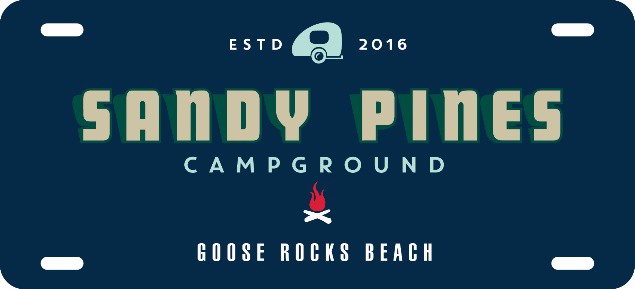 Rules & RegulationsWelcome to Sandy Pines Campground!Please find attached the rules and policies for our campground. These rules are intended to ensure that all residents and campers enjoy a happy and safe experience at Sandy Pines.Please contact the office should you have any questions.Have a wonderful Camping Season! Sandy Pines											Initial __________The Rules and Regulations for Sandy Pines Campground are intended to support a quality of lifestyle for all of its residents. In the use of the Annual and Owner Sites and Common Area of the campground, seasonal residents shall obey and abide by the Rules adopted by the Management. The Management reserves the right to alter or add to these Rules and Regulations. It is the intention that each rule:Conform to all applicable laws and regulations of the United States and the State of Maine, and all ordinances, rules and regulations of the Town of Kennebunkport and the Governing Documents of Sandy Pines.Be deemed necessary by the Management.Protect the environment and way of life, which has attracted seasonal residents to invest in and reside at Sandy Pines.It is the responsibility of the Management to ensure compliance with the Rules. Discretion will be used to preserve the privacy of the people involved in this process.Complaints of violations should be reported in writing to the Management. If the Management feels that the complaint is justified, it will take whatever action it deems necessary. The party making the complaint will be notified as to what action has been taken.The campground management must notify the seasonal renter in writing of what rule has been broken. Non-compliance will lead to fines being levied in accordance with the following schedule: 1st offense	$25.00 (twenty-five dollars)2nd offense	$50.00 (fifty dollars)3rd offense	$75.00 (seventy-five dollars)The Seasonal resident shall be given 5 business days to correct a simple violation and 30 days to correct more complex violations. Once a violation has been corrected both parties will document the correction and the time frame.											Initial _____________GENERAL INFORMATIONSeasonal Rate Structure for single sites will begin at $7,500 plus the 9% taxSeasonal site delineation is based on numerous factors including site size, location and utilities and are not negotiable.The seasonal base rate includes a family of 6 people. All persons regularly occupying the site must be listed on the Seasonal site agreement.Basic cable hook up, hospitality grade wi-fi, sewer and water services are included in the Seasonal rate.Deposits & Payment SchedulesTo ensure your seasonal rental site for the next year a non- refundable deposit of $1,500 must be received by October 15, 2023.If we do not receive your deposit and signed agreement by October 15, 2023 your site may become available for booking by other guests.  Deposits should be sent to:Atlantic Holdings2 Live Well Drive Suite 201Kennebunk, Maine04043ATT Sandy PinesThis deposit will be applied to your first installment due on January 1st representing 50% of the total. This deposit is NON-REFUNDABLE.Late fees of $100 per week will be applied for each installment that is late.The second installment of 50% is due on April 1st.All payments must be received prior to opening for the season with NO EXCEPTIONS.VisitorsAnyone who is not listed on your Seasonal Site Agreement is considered a visitor and shall be subject to visitors’ fees of $10 per day. Maximum occupancy on a site overnight including seasonal guests is 10 people. Continued overnight visits may not exceed 5 days. Visitor automobiles must register at the campground office. All seasonal residents shall be issued 15 visitor passes at the start of the season. The passes are non-transferable and cannot be used the following seas    						Initial ______________Seasonal Open/Close Information	May 10-October 13, 2024No vehicular access or overnight stays from 10/9/2023 until 5/10/2024Security gates are operational May 10-October 13. A gate key is required for access.Seasonal shall be issued two gate passes. Lost gate passes shall incur a $50 replacement fee.Incoming Units must be 10 years old or newer (2014). **Some exceptions may be made**A minimum of Liability Insurance is required on your camping unit.Gate Passes will not be issued until: Balance is paid in full, seasonal site agreement is up to date and signed. CONDUCTAll seasonal guests will be held accountable for their conduct and the conduct of all those registered to or visiting their sites at all times.Sandy Pines does not allow large gatherings on seasonal sites with outside visitors.  The Campground is a private property. We reserve the right to select our clientele and visitors.Firearms, fireworks, F-class shooters, slingshots, drones and bb guns are prohibited.No site owner or occupant shall create a nuisance or interfere with the enjoyment of others of the resort.Alcoholic beverages are to be consumed on private sites only. Public consumption is discouraged unless at resort sanctioned events.The use of vulgarity by adults or children will not be tolerated. Subjecting neighboring campsites to socially unacceptable behavior is a violation of Sandy Pines rules.No business or commercial activity is permitted on property.Persons engaging in illegal activities will be subject to eviction.Tobacco use is prohibited in ALL public areas at the campground and is only permitted at your camp site.Please report all inappropriate situations to management.							Initial __________RULES FOR CONDUCT ARE STRICTY ENFORCED AND VIOLATIONS MAY RESULT IN SEASONAL RESERVATION CANCELLATION.ChildrenChildren must follow all rules & regulation of Sandy PinesChildren under the age of 8 must be under the supervision of a guardian at all times.Children under the age of 16 must observe a curfew of 9pm and must return to their campsite.PetsOnly three Pets, of a normal household variety, are allowed per siteDOGS ARE NOT ALLOWED WITH VISITORS OR OVERNIGHT GUESTSSeasonal guests must register pets with the office as part of seasonal registration and provide vaccination papers to the officePets must be kept on a short leash (no extended) at all times and any material must be cleaned up immediately by owners.Pets are not allowed in public areas such as the lodge, pool, game areas. Pets are allowed in designated walk areas on propertyBarking dogs will not be tolerated and if barking persists dogs will be asked to leave the property.Noisy or aggressive dogs are not allowed.Please refer to the last page for information regarding dog registration and leash regulations for the Town of KennebunkportPoolPool hours are subject to change throughout the season once the pool opens on Memorial Day WeekendChildren under the age of 12 must have adult supervision at all timesThere are no lifeguards on duty, and you are at your own riskSwim diapers only allowed in the poolNo glass is allowed in the pool areaPool rules are strictly enforcedNo Smoking at or around the poolQuiet Hours & CampfiresQuiet Hours are from 10pm-8am. Please think of your fellow campers.All playgrounds are closed from 8pm-8amSpeed limits of 5 miles per hour are strictly enforcedOut of state wood is prohibitedNo flammable or harmful liquids are allowed on site										Initial __________Campfires must be attended at all times and be extinguished by 11pmFirewood can be purchased at the General StoreFire pits and picnic tables are not included with siteStorage, Trash & RecyclingPlease keep your seasonal site neat & clean at all timesOnly suitable furniture, plants, and planters shall be allowed on patios and similar areasStorage of items on sites is not permitted other than in an approved storage shed, other than covered BBQ. There is no storage allowed behind or beside your unit if it can be seen by others. Storage sheds must be approved by management and placed within the footprint of your site and conform to specific size requirements no larger than 8’ x 10’. Storage sheds require a permit from the Town of Kennebunkport. Sandy Pines management can provide you with a plot plan.Clutter will not be allowed on sites. Toys and lawn chairs must be stored when you are not on your siteDo not throw garbage in the bath house containersGarbage must be removed from your site and taken to the dumpster areas on property. Due to high traffic issues please refrain from using the dumpsters behind the lodge.Recreational VehiclesUse of ATV’s, dirt bikes, mini-bikes, roller blades, skateboards, longboards, and radio controlled items such as planes, bikes, and drones are prohibitedSeasonal guests who wish to bring their motorcycle or utility trailer must have adequate space on their site for it to be parked.No car repairs or washing of any vehicles may be done on your site or on the propertyGolf carts are not allowedLimited storage is available for kayaks near the kayak launch – it is on a first-come, first-serve basisNo storage or additional parking available for recreational vehicles, including boats. They must be parked within your site											Initial ___________MotorcyclesIn order to provide access privileges to owners with motorcycles, while at the same time maintaining the quality of life standards presently enjoyed on property; the below listed rules and regulations will govern motorcycle usage while on property:Owners will not be allowed to drive his or her motorcycle in the Resort or anywhere else except from Mills Road directly to their site via the most direct routeOnly owners will be allowed to drive his or her motorcycle to and from their site via the Mills Rd gate. Motorcycle access is restricted to owner’s site only and they must be parked in the driveway or garage. Not on or beside the roadMotorcycle access is allowed only between the hours of 8am and 9pmMotorcycles cannot be used to travel between sites and the Welcome areaAll motorcycles must be registered, insured, and have a state inspection sticker. Maximum of 2 motorcycles per site. Excessive noise will not be permittedBicyclesFor everyone’s safety, the following policies will be strictly enforced:Bicycle riding is allowed between sunrise and sunsetHelmets must be worn at all times by everyone under the age of 16Children under the age of 8 must be accompanied by a parentBicycles must be parked at designated areas onlyPeg riding is not allowedSafe bicycle riding is expectedParents are responsible for advising their children and visitors of our bicycle policies.    E-BikeAll speed signs and regulations must be followed while using e-bikes on the grounds. This includes stopping at intersections and stop signs regardless of location on the grounds. Additionally, all e-bike use must end at sunset as per our bicycle policy.Mail & Message DeliveryPersonal mail may not be sent to the park. Packages that are sent will be received at the store and stored in the mail bin behind the store. You will be notified when a package arrives, and you may pick up at the bin. Sandy Pines is not responsible for receipt and delivery of packages. 										Initial __________You may mail outgoing mail at the front desk. There are post offices available in Cape Porpoise and Kennebunkport for private mail.UTILITIES & TAXESElectric MetersSeasonal guests are responsible to pay their own electric usage and to establish an account with Central Maine Power. Cable & InternetHospitality grade Wi-Fi is included in the seasonal sites. Hospitality grade Wi-Fi is not intended for work purposes. Seasonal residing at Sandy Pines requiring work grade Wi-Fi are encouraged to have cable modems installed at your site. Spectrum is the cable provider.Taxes & FeesSeasonal Park Model/ RV Owners leaving their units at Sandy Pines throughout the winter are subject to the Town of Kennebunkport’s property tax. Property tax is assessed on your unit along with any sheds, decks or 3 season rooms.   New seasonal   RV guests may not store RV’s on site through the winter.LANDSCAPE ALTERATIONS, ORNAMENTS, AND/OR IMPROVEMENTSThe General Manager is charged with the task of looking at the “big picture” and of ensuring that all alterations and/or improvements are not out of place with the general design of Sandy Pines.All landscaping alterations and/or improvements must be approved by the General Manager. All requests are to be made by completing the Improvement Request Form on page 13, along with a complete description of the plans and lot line set back. Every effort will be made to expedite the request.Outside showers are prohibited due to overuse of Town water.  In addition, some sites which abut the Rachel Carson National Wildlife Refuge could potentially allow chemical runoff to the setback line of the protected areas.Sites should be clean and well maintained at all times-lawns cared for and weeds controlled.No stump grinding, cutting of trees, branches or underbrush is permitted.  Please contact the office if there are concerns about your site.No tents are allowed on seasonal sites except for children’s play tents for overnight only.One flagpole is allowed per site; a maximum of two flags is allowed per site.No nails or any object are to be placed on trees other than one small bird feeder that may be 											Initial _________	hung by a rope on a tree branch.Ornaments that are placed in the yard must be in good taste and can cover no more than 4 square feet in area. Example: 4 ornaments 1 foot by 1 footHoliday lights and decorations are permitted but must be removed 7 days after the holiday.Initial __________CONSTRUCTION AND RENOVATIONSAll construction or major upgrades must be approved by management PRIOR to starting any work/project by filling out a Construction Approval form at the office. Please utilize Owner Improvement Request FormAll construction must be completed prior to June 22nd and is prohibited during Memorial Day. It may resume after Labor Day and may only be performed from 8am-5pm daily Monday through Friday.Construction performed outside of these guidelines must be approved by management.Construction and major upgrades require a building permit obtained by the Town of Kennebunkport and approval of the vendor from Sandy Pines.Do not have any materials delivered to your site until approved by management and a building permit is obtained.All outside contractors must stop at the office for temporary registration prior to beginning work in the campgroundDecks must be constructed of pressure treated lumber and may require a building permit from KennebunkportApproved porches and screen rooms for Park Models must built by our preferred vendor.Decks and porches must be well- maintained and kept in good repairSeasonal trailers must be fully skirted within 30 days of occupancy on site with vinyl lattice work and may be white, gray or natural in color. All sites non- compliant will be issued a $300 fine and a $5 per day fee for non- compliance.All sewer connections must be hard PVC per state regulation and have a clean out for maintenance to accessAny planting or digging must be approved by management in order to avoid any damage to underground utilitiesThe installation of utilities by a customer is prohibitedSandy Pines assumes no liability for damage to your site including lawns, shrubs, driveways, or lightingAppliances or fixtures that require additional water are prohibited. This includes, but is not limited to, washers/dryers, fountains, hot tubs, and irrigation systems.Initial __________SELLING YOUR PARK MODELIn the event that you decide to not renew your seasonal site for your Park Model with Sandy Pines, you must remove your vehicle from the site, unless other arrangements are made, so that we may accommodate future guests with their preferred unit. Removal of units must be completed within one week of closing.In the event that you choose to sell your unit on site, there will be a $2,000 fee paid to Sandy Pines.  The fee will cover the marketing, the access off season and the ability to transfer your site to a new owner as long as the new owner is approved by the campground.  You would provide pictures of your model, any details pertaining to what you are taking/what you are including and the price you are looking to get.  We will then have marketing create a sell sheet and post of the website (upon your approval).  Sandy Pines will also be bringing the sell sheets to the Boston RV show in 2024.Management may deny any on site sale for any reasonFor Sale signs are not permitted on any unitsAll units eligible for sale in Sandy Pines must be in very good condition-Management MUST approve all units eligible for saleAll perspective buyers for units must be approved by Sandy Pines Management										Initial ________OWNER IMPROVEMENT REQUEST FORMName: 		Date:		 Resort Address: 		Phone #:  		The General Manager and Management must approve all exterior improvements at your Resort Site. Please provide a drawing (including lot lines and set backs of the unit) with the improvements and a brief description of what you wish to do.Please check off any of the following items that you are planning to do to your site.Landscaping:	Remove trees	 	Flower gardens	 	 Planting of grass           	 Flags/Flag poles           	Planting of trees          ________ Mulch                              ________ Stonework                    ________               Sheds: 	(No larger than 80 square feet and of neutral color)Extending of decks:  	 Extending of sunrooms:  		Deck Portable Screen Room: 	(Must be on the side of the unit and of neutral color)Any other additions or changes to the exterior of the unit or lot:  	 Description:Permit from Town of Kennebunkport required. 	Approved by: 	Date:  	Denied: 	Reason:  	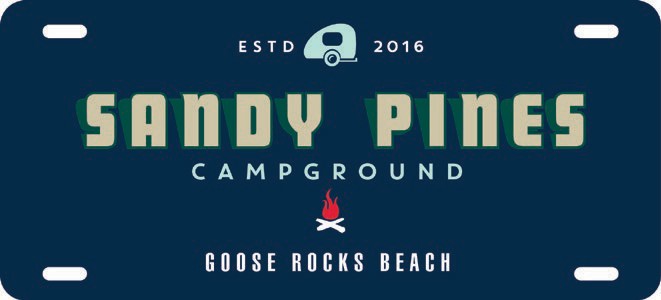 SEASONAL SITE AGREEMENTSandy Pines Campground located at 277 Mills Rd, Kennebunkport, Maine 04046 allows 	 (Seasonal Occupant) a site to accommodate their RV in the campground. Said site is available from May 10, 2024 through October 14, 2024 and is 100% paid in advance in accordance with the 2023 Seasonal Information and Rates and is paid by said start date. Seasonal Occupants agree not to assign or sublet said premises nor make any unauthorized alterations, nor carry any trade or business therein; to conform to reasonable rules and regulations as established by Sandy Pines Campground.Occupant agrees to leave the site in good condition and as found on arrival upon termination of their seasonal reservation.It is mutually understood and agreed that Sandy Pines Campground shall not be liable for personal injury or loss of life to Seasonal Occupants and/or visitors nor shall Sandy Pines be responsible for damage to Seasonal Occupant RV’s, Additions, failure, power outage, wind, rain, floor, terrorist act or other casualty loss. The Seasonal Occupants will indemnify and hold Sandy Pines Campground harmless from any loss, claim or action which Sandy Pines may be subject to, with respect to such loss, claim or action including Sandy Pines’ attorney fees. It is also mutually understood and agreed that said Seasonal occupants will carry a minimum of liability coverage on their RV and all belongings.It is mutually understood that either party hereto may terminate said reservation, at any time, by giving the other party up to 30 days’ notice, in writing, for that purpose. If said Seasonal reservation shall be terminated by the Seasonal Occupant, there will be no refund from Sandy Pines Campground. If said seasonal reservation is terminated by Sandy Pines Campground due to a violation of enclosed rules, a pro rata refund may be issued to the Seasonal occupant at the option of Sandy Pines Campground.Legal fees incurred in the process of collecting unpaid and overdue accounts shall be paid by the Seasonal Occupant.Sandy Pines Campground reserves the right to refuse to accept a deposit for the next season of any seasonal renters. A customer’s ability to remain in the park from one season to the other is at the sole discretion of management’s approval and is not open for review by a third party.I/We have read, the rules & regulations for Sandy Pines and understand that any violations may be grounds for warnings, fines, and expulsion from the park without a refund of any monies paid and any decision by the park management to have a guest vacate the park or to not renew seasonal site is final and binding.Signed & Agreed:  		 Management, Signed & Agreed:  			  Date:			 Site Number:   			 Address:			 Telephones Number (s):  	 Email address:  	 RV Type: 	Model: 	Year:  	Length: 	Slide:  	VIN #:  	Insurance Company: 	Expiration Date:  	PRIMARY VEHICLEVehicle #1Make: 	Model: 	Plate: 	Color:	 Vehicle #2 (on site is space allows)Make: 	Model: 	Plate: 	Color:  	EMERGENCY CONTACT INFORMATIONName:			 Relationship to You:  			 Phone#: 	Email:  		                                     DEPENDENT CHILDREN Name: 	DOB:	 Name: 	DOB:	 Name: 	DOB:	 Name: 	DOB:  	ADULT FAMILY MEMBERS (Immediate family members age 22 and over)Name: 	DOB:	 Name: 	DOB:  	PETS (maximum of 3 per site)Name: 	Breed: 	Age: 	Weight:  	Rabies Tag #: 		Registration #:  	Name: 	Breed: 	Age: 	Weight:  	Rabies Tag #: 		Registration #:  	Name: 	Breed: 	Age: 	Weight:  	Rabies Tag #: 		Registration #:  	3 SEASON ROOM/STRUCTURE ADDENDAI (We) 		are seasonal occupants and renting site # 	at Sandy Pines Campground, 277 Mills Road, Kennebunkport, Maine 04046.I (We) understand that if we add a 3-season room and/or any other structure to our site it is our personal property and as such will be taxable to us by the town of Kennebunkport, Maine.In the event that we move our unit from Sandy Pines Campground, we will also be obligated to remove the 3-season room and/or any other structure associated with it at that time.OwnerOwnerDateWELCOME TO THE TOWN OF KENNEBUNKPORT:If you have purchased a park model on a seasonal site or are leaving an RV unit at Sandy Pines throughout the winter, you will be responsible for paying a Personal Property Tax bill from the Town of Kennebunkport.Personal Property Assessment: This is based on the value of the park model, including any add-ons to the park model, including sunrooms, decks, porches and sheds. NADA pricing may be used in determining the Assessed Value.Example of a Personal Property tax bill:$75,000* (assessed value of park model/including add-ons) X (current tax rate) 6.00 mil rate = $450.00 annual taxes*assessed value will depreciate yearly*Taxes are due in 2 equal installments. September and March of each year. The tax bill will be mailed to the address provided with the campground, in August of each year. If you have any questions please contact Becky Nolette, Tax Assessor, at 207-967-1603.BEACH PARKING INFORMATION:Goose Rocks Beach ParkingParking stickers are required for parking at Goose Rocks Beach beginning Memorial Day weekend through Labor Day weekend, between the hours of 8 a.m. and 6 p.m. For those guests with Park Models or have left their RVs at Sandy Pines for the winter, you will be entitled to a Resident Beach Pass.   Resident Beach Passes are $5.00 each.  At the time of purchase, must provide a copy of your Tax Bill and Vehicle RegistrationColony Beach ParkingNo parking stickers are needed to park.Sticker Prices are as follows:Non-Residents:Daily: $25.00 Weekly: $100.00 Seasonal: $200.00Beach Stickers can be purchased at the following locations:Town Office, 6 Elm St.- 8am-4:30pmAt two Kiosks at Goose Rocks Beach,Goose Rocks Beach General Store -Parking LotCorner of Kings Highway & Proctor AvenueKiosks are Credit/Debit Cards onlyA valid vehicle registration must be presented at the time of purchase, as the plate # is written on the sticker. Also, the name on the vehicle registration must match the tax bill.DOGS:RegistrationAll registration information will be on record with the Kennebunkport Town Clerk’s Office, and the local Animal Control Officer, should your pet venture off the campground unaccompanied. Having accurate information will aide in the safe return of your pet.State Leash LicenseAll dogs must be on a leash if:the dog fails to respond to voice commands when off the owner’s premisesthe dog is being walked on roads or sidewalks of Kennebunkportan Animal Control or law enforcement Officer has ordered the dog to be leashedBeachesThe following restrictions apply to beaches in the Town of Kennebunkport: Goose Rocks Beach, Colony Beach, andCleaves Cove.Dogs must remain leashed to any of the beaches listed above if directed by an Animal Control officer or a law enforcement officer.The West End Plover Protection Area at Goose Rocks Beach ("WEPPA"), which begins at Norwood Avenue and continues westerly to the Batson River, is designated a Limited Dog Access Area.Pet waste must be disposed of immediately in appropriate litter receptacle.For specific information regarding dogs on the beaches, please visit: https://www.kennebunkportme.gov/sites/g/files/vyhlif3306/f/uploads/2021_beach_brochure.pdf